Sara Church Reese 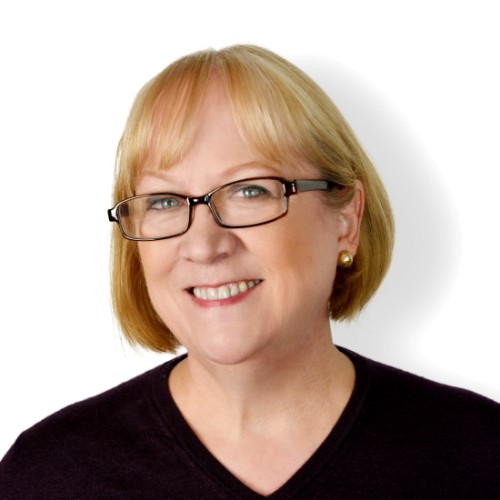 Sara Church Reese is a San Francisco Bay Area-based employment attorney whose practice focuses on workplace investigations. In addition to conducting investigations, she has advised employers on effective investigation policies and procedures, designed and delivered training to Human Resources personnel on how to perform internal investigations, and has served as advice counsel to internal investigators.  Before focusing her practice on workplace investigations, Ms. Reese spent her career as a civil litigator and advisor, both as outside counsel (most recently at Gordon & Rees, Scully Mansukhani LLP) and in-house counsel, including at Macy’s Inc., where her role included initiatives to prevent discrimination and harassment.Ms. Reese is the co-author, with The Hon. Kimberly A. Gaab, of Civil Procedure Before Trial: Claims and Defenses (The Rutter Group), and Chairs the Editorial Board of the blog of Berkeley Center on Comparative Equality and Anti-Discrimination Law.Ms. Reese graduated from Berkeley Law in 1982 and received a B.A. degree in political science from U.C. Davis, where she graduated with highest honors, received departmental honors, and was elected to membership in Phi Kappa Phi and Phi Beta Kappa. She spent her third year of law school at Yale University School of Law and served as a law clerk to United States District Judge Warren W. Eginton.